Kính gửi: …………………………………………………………………...Ngày 21/02/2023, Bộ Tài chính đã gửi văn bản số 1585/BTC-VCS lấy ý kiến về việc lập đề nghị xây dựng dự án Luật Thuế tiêu thụ đặc biệt (sửa đổi) tới các đối tượng có liên quan, đặc biệt là các tổ chức đại diện doanh nghiệp như VCCI, các Hiệp hội có doanh nghiệp sản xuất, kinh doanh các mặt hàng thuộc đối tượng điều chỉnh của Luật. Bộ Tài chính cũng đã đăng tải hồ sơ lấy ý kiến lên cổng thông tin điện tử của Bộ và Chính phủ. Để kịp thời ghi nhận và phản ánh ý kiến của ngành đồ uống (bia, rượu, nước giải khát) - là nhóm đối tượng chịu tác động rất lớn của Luật này, Hiệp hội Bia-Rượu-Nước giải khát Việt Nam (VBA) phối hợp với Liên đoàn Thương mại và Công nghiệp Việt Nam (VCCI) tổ chức Hội thảo: NGÀNH ĐỒ UỐNG ĐÓNG GÓP Ý KIẾN VỀ ĐỀ NGHỊXÂY DỰNG DỰ ÁN LUẬT THUẾ TIÊU THỤ ĐẶC BIỆT (SỬA ĐỔI)Thời gian: 08h00-12h00, thứ Tư, ngày 15 tháng 3 năm 2023.Địa điểm: Minh Toàn Galaxy Hotel, số 306 Đường 2 Tháng 9, Hoà Cường Bắc, Hải Châu, Tp. Đà Nẵng (Phòng họp Leo - tầng 4)Thành phần: Cơ quan quản lý nhà nước có liên quan, đại diện các doanh nghiệp trong ngành đồ uống, các chuyên gia, các cơ quan báo chí và một số cơ quan liên quan khác. 	Chương trình hội thảo dự kiến được gửi kèm theo Thư mời này. VBA trân trọng kính mời Ông/Bà tham dự và có bài tham luận tại Hội thảo. Ban tổ chức sẽ trang trải chi phí vé máy bay khứ hồi, khách sạn tối 14/3/2023 và bữa tối ngày 14/3/2023. 	Để công tác tổ chức được chu đáo, vui lòng đăng ký trước ngày 10/3/2023 tới:	Chị Nguyễn Thị Liễu, Văn phòng VBA	ĐT: 0243 821 8433/ 0984759884; Email: hiephoi@vba.com.vn	Các tài liệu liên quan tới Hội thảo được đăng tải trên website của VBA tại địa chỉ https://vba.com.vn/	Trân trọng cảm ơn. HIỆP HỘI BIA - RƯỢU -NƯỚC GIẢI KHÁT VIỆT NAM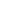 Số: ………./GM-VBA  V/v mời tham dự Hội thảo góp ý về đề nghị xây dựng dự án Luật Thuế TTĐB (sửa đổi) CỘNG HÒA XÃ HỘI CHỦ NGHĨA VIỆT NAMĐộc lập - Tự do - Hạnh phúc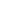        Hà Nội, ngày 06 tháng 3 năm 2023Nơi nhận:- Như trên;- Ban Thường trực (để b/c);- Lưu: VP.HIỆP HỘI BIA-RƯỢUNƯỚC GIẢI KHÁT VIỆT NAMCHỦ TỊCHNguyễn Văn Việt